学生端缓考操作流程登录系统（学生端）学生端系统界面如下，在图示红框内输入账号密码即可登录系统（初始密码为学生身份证号后6位）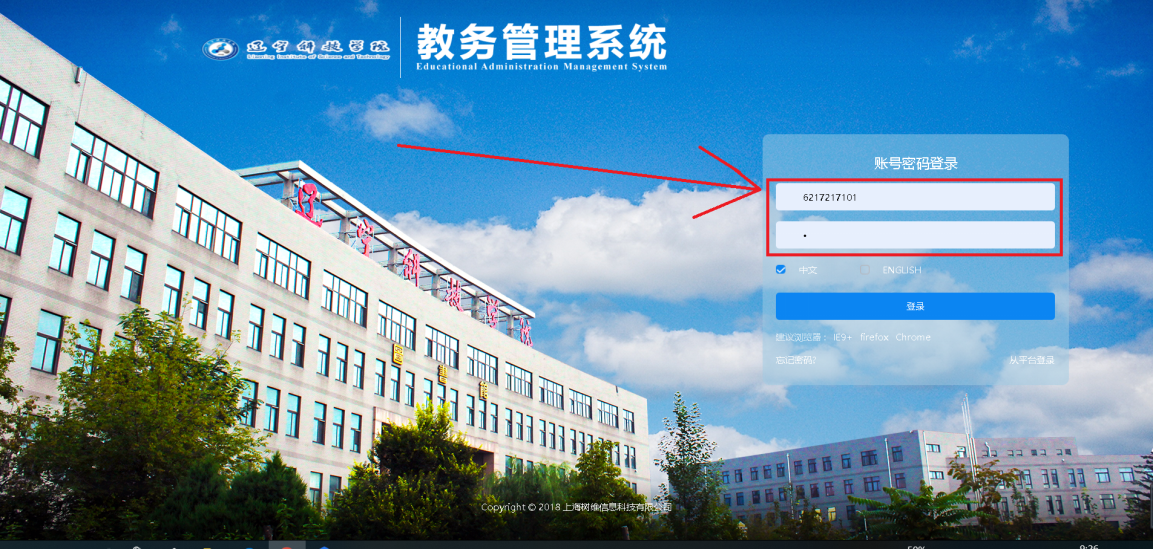 考试信息（学生端）查看排考信息菜单：【我的】—【我的考试】界面如下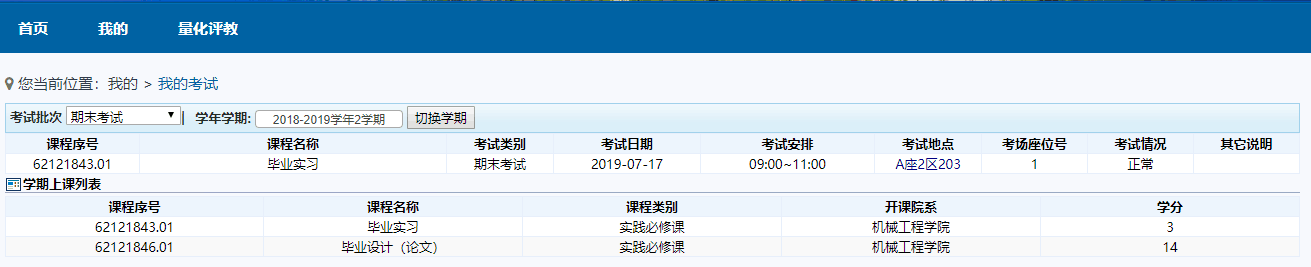 注意“切换学期”和“考试批次”，需要调整为显示所查旬的学期和考试批次。界面上方为选中学期的考试安排，若已安排考试时间和地点，并已经发布，则会显示出来；界面下方为学生该学期上的所有课程。缓考申请学生如因特殊原因不能按时参加考试可申请缓考菜单：【我的】—【缓考申请】界面如下，选择申请缓考的科目，输入理由，即可申请缓考。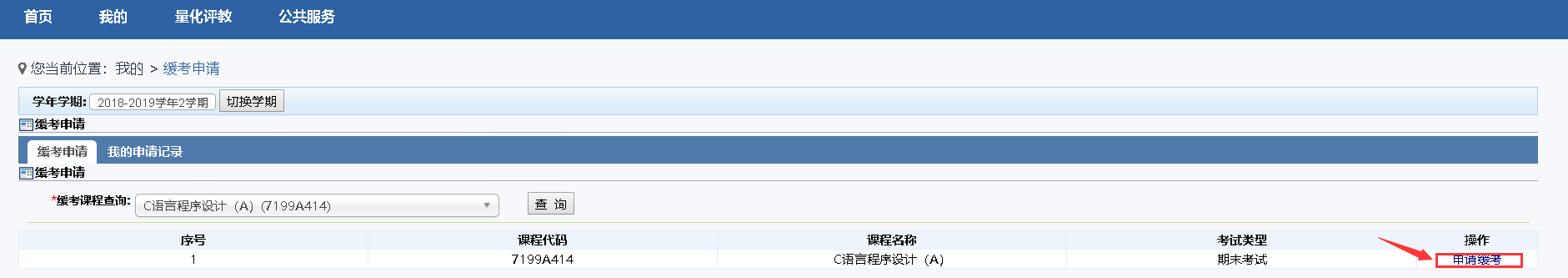 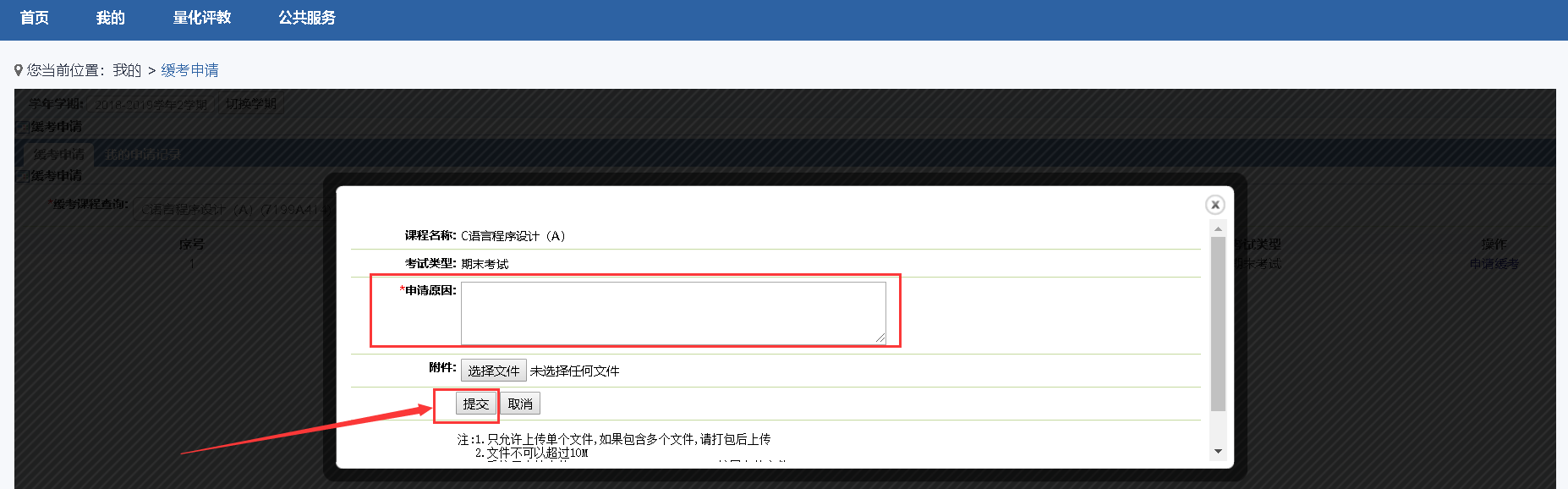 